Конспект занятия в старшей группе по образовательной области «Элементарные математические представления» на тему: «Путешествие в страну математики»Программные задачиОбучающие задачи:Упражнять в счёте в пределах 10 в прямом и обратном порядкеЗакрепить знания о составе чисел в пределах 10 из двух меньших чисел.Закрепить знания о последовательности дней недели, времён годаЗакрепить умение сравнивать 2 рядом стоящих числа, используя знаки больше, меньше, равно.Закрепить умение ориентироваться на плоскости и понимать пространственную терминологию (вверху-внизу, над-под, слева-справа, в центре, по краям, в середине, в углу, между, рядом и т.д.).Закрепить представления детей о геометрических фигурах: умения различать геометрические фигуры, умения сравнивать их по свойствам (по цвету, форме и величине).Развивающие задачи:Создать условия для развития логического мышления, сообразительности, внимания.Способствовать формированию мыслительных операций, развитию речи, умению аргументировать свои высказывания.Воспитательные задачи:Воспитывать самостоятельность, умение понимать учебную задачу и выполнять её самостоятельно.Воспитывать интерес к математическим занятиям.Методические приёмы:Игровой (использование сюрпризных моментов).Наглядный (использование иллюстрации).Словесный (напоминание, указание, вопросы, индивидуальные ответы детей).Поощрение, анализ занятия.Оборудование: магнитная доска, цифры, знаки.Демонстрационный материал: «письмо», замок с геометрическими фигурами, настольная играРаздаточный материал: набор цифр на каждого ребенка, карточки с заданиями на сравнение чисел, картинка - фон.Материал: плакат «Математическое королевство», замок с геометрическими фигурами, сундучок с медалями.Ход занятия:Воспитатель: Встаньте пожалуйста в круг. Возьмитесь за ручки, подарите друг другу улыбку.Собрались все дети в круг,Я твой друг и ты мой друг.Крепко за руки возьмемсяИ друг другу улыбнемся.Организационный момент.Я буду бросать мяч вам в руки и задавать вопросы, а вы отвечайте.- Солнышко светит днём, а луна – (ночью).- Утром ты пришла в детский сад, а вернулась домой – (вечером)- Если днём мы обедаем, то вечером – (ужинаем)- Зиму сменяет весна, а весну сменит – (лето)- Деревья распускаются весной, а листья опадают – (осенью)- Ночью мы спим, а гуляем – (днём)- Если вчера был понедельник, то сегодня – (вторник)- Сегодня ты пойдёшь домой, а придёшь в детский сад – (завтра)- Когда приходишь, говоришь «здравствуйте», а уходя говоришь – (до свидания)- Ночью ты спишь, а просыпаешься – (утром)- Летом дожди, а снег – (зимой)Молодцы!!!Ребята, сегодня к нам в детский сад пришло письмо. Хотите узнать,   что в нём написано?Письмо:  «Здравствуйте ребята!» Пишет вам королева страны    «Математика». Злая колдунья заколдовала меня и  жителей моей страны. И теперь в моей стране  беспорядок. Я прошу помощи у вас. Помогите мне, пожалуйста, навести порядок в моей  стране».Ребята, мы поможем жителям математического королевства?Тогда отправляемся путешествовать в математическую страну.Ой, ребята, злая колдунья, повесила огромный замок на воротах королевства.Чтобы его открыть, нам нужно разгадать один секрет – догадаться какая из фигур лишняя.Ребята, какие геометрические фигуры вы видите на замке? Есть ли здесь одинаковые фигуры? Сравните их, и скажите, чем они похожи, что есть общее? (сравнение по форме, цвету, величине)Чем фигуры отличаются? Как вы считаете, какая фигура лишняя? (круг – не имеет углов).Молодцы, замок открыт, мы можем зайти в математическое королевство.А нас ждет первое задание. Давайте сядем за столы.Итак, 1-ое задание:Злая колдунья заколдовала все числа, они забыли свои места и перепутались. Помогите каждому числу встать на своё место. Расставьте их по порядку от меньшего к большему (каждый ребёнок индивидуально выкладывает числовой ряд при помощи бумажных цифр от 1 до 10.)Ваня, посчитай числа по порядку, так, как ты их расставил.Арина, попробуй посчитать по другому - обратный счёт от10 до 1.Ребята, давайте проверим,какое число вы поставили между числами 3 и 5.какое число вы поставили между числами 1 и 3какое число вы поставили между числами 1 и 3какое число вы поставили между числами 4 и 6;Назовите соседей числа 6, 2, 4, 9;Назови число, которое больше числа 3 на 1.Назови число, которое больше числа 5 на 1.Назови число, которое больше числа 7 на 1.Молодцы, вы отлично справились с 1-ым заданием. Теперь каждое число заняло нужное место в числовом ряду2-ое задание:И я читаю следующее задание:Математические знаки просят помощи. Они забыли зачем они нужны? Помогите, что показывают эти знаки? Как они называются? (нужны, чтобы сравнивать числа, а называются знаки - больше, меньше, равно) У вас на столах карточки, вам нужно сравнить числа и поставить в клеточках нужные знаки.Отлично математические знаки вспомнили своё предназначение - сравнивать и показывать какое число больше, какое меньше и сообщать о равенстве. Они заняли свои места и тоже благодарят вас за помощь.3-ое задание:А сейчас, ребята, давайте немного отдохнем. Вставайте из-за столов и выходите ко мне.Нас ждёт физминутка!!!Вместе по лесу идём.Вместе по лесу идём, 
Не спешим, не отстаём. 
Вот выходим мы на луг. (Ходьба на месте.) 
Тысяча цветов вокруг! (Потягивания — руки в стороны.) 
Вот ромашка, василёк, 
Медуница, кашка, клевер. 
Расстилается ковёр 
И направо и налево. (Наклоны и косание левой ступни правой рукой, потом наоборот.) 
К небу ручки протянули, 
Позвоночник растянули. (Потягивания — руки вверх.) 
Отдохнуть мы все успели 
И на место снова сели. (Дети садятся.)4-ое задание:Королева математики очень любит рисовать. И ее замок внутри был украшен картинами, но злая колдунья их украла, и в замке стало грустно и не уютно. Давайте поможем королеве и подарим ей картины. Но рисовать мы будем не обычным способом.И так, вы художники, а я ваш помощник. Сейчас мы будем создавать картину. Я вам буду называть место и изображение, которое вы должны изобразить на этом месте. (Раздается на каждого ребенка картинка-фон)Под лавкой нарисуйте три цветочка, между деревом и лавкой один гриб, в верхнем правом углу солнышко, слева над деревом изобразите две бабочки.Молодцы, справились с заданием.5-ое задание: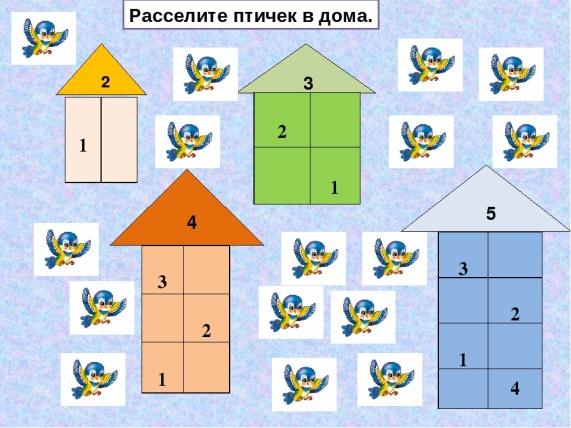 Посмотрим, какое следующее математическое задание нам приготовили. Я предлагаю трем добровольцам выйти к доске.Итак, вам нужно заселить в числовые домики жильцов. А сколько жильцом можно поселить вам покажет цифра на крыше дома. Если мы ребята все сделаем правильно, колдунья превратиться в добрую волшебницу. Приступаем.Молодцы, злые чары сняты!!!Ребята, вы выполнили все задания, навели порядок в математическом королевстве, а злую колдунью превратили в добрую волшебницу. Королева вам очень благодарна за помощь.Ребята, а вам понравилось наше занятие? Что вам было особенно легко, что показалось трудным?Сегодня все дети работали хорошо, но особенно активны были…А королева математики в благодарность вам за помощь оставила вот этот сундучок. Заглянем в него?Посмотрите, это же медали для вас!